"Поможем пернатым друзьям!"                                                               Воспитатель: Кеда М.А.Подкормка зимующих птиц приносит пользу не только пернатым, но и воспитывает в детях заботливое отношение к окружающей природе. Дети через беседы, познавательные занятия и наблюдения узнают о различных видах птиц своей местности, узнают характерные особенности внешнего вида, поведения, учатся заботиться о птицах, испытывают радость от осознания того, что, делясь крохами, подкармливая птиц, можно спасти их от гибели.Покормите птиц зимой
Пусть со всех концов,-
К вам слетятся, как домой,
Стайки на крыльцо.
Не богаты их корма
Горсть одна нужна,
Горсть одна - и не страшна
Будет им зима.
Сколько гибнет их – не счесть
Видеть тяжело.
А ведь в нашем сердце есть
И для птиц тепло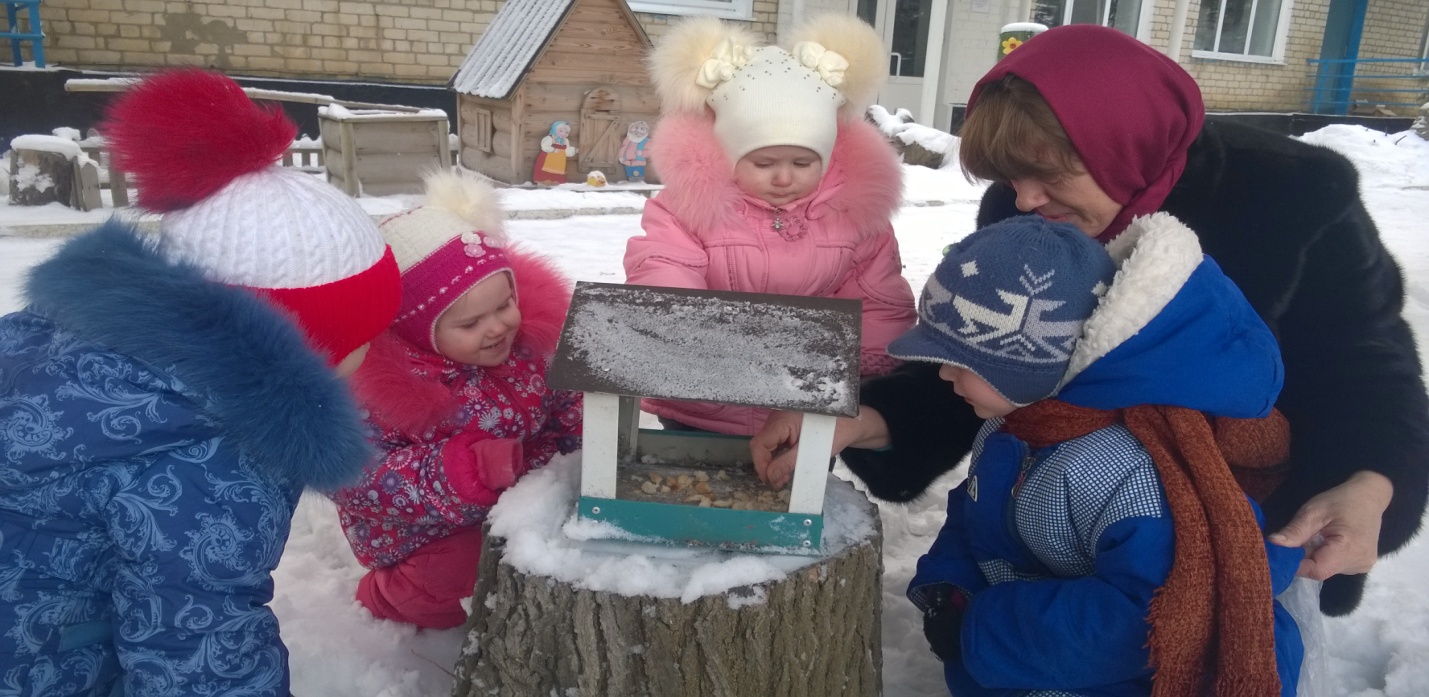 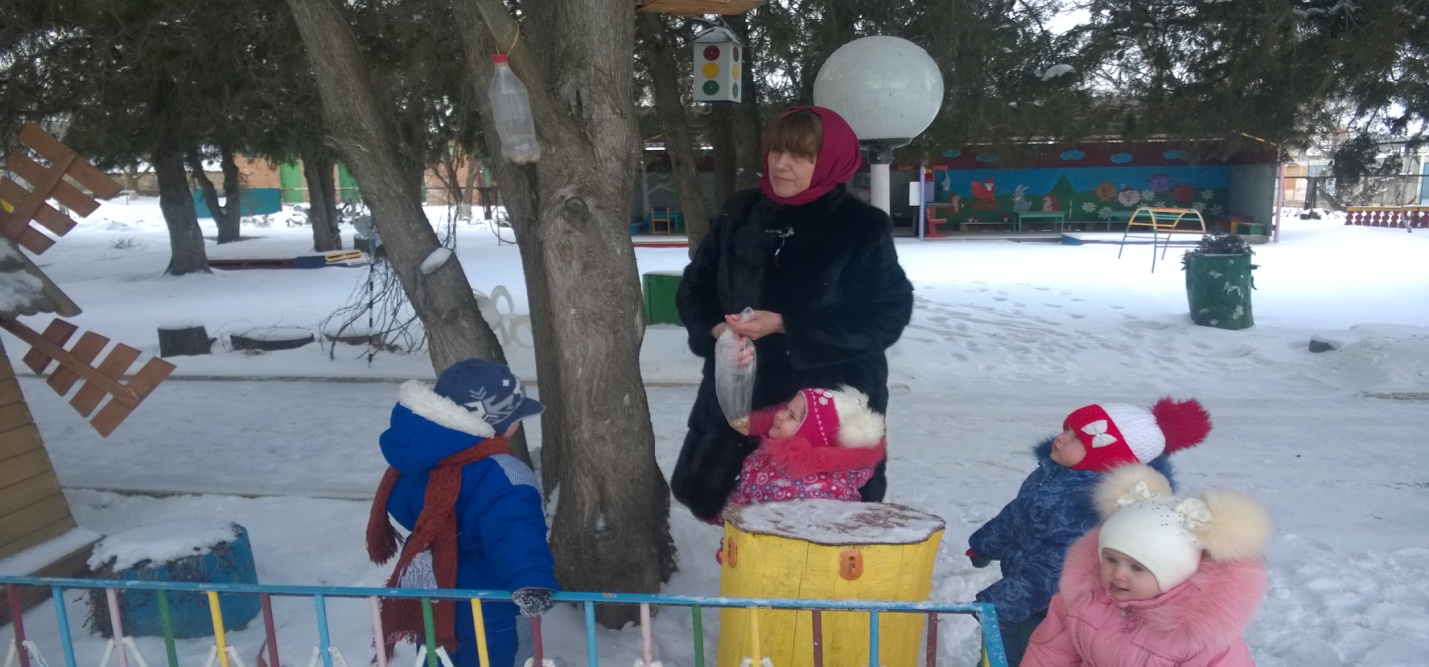 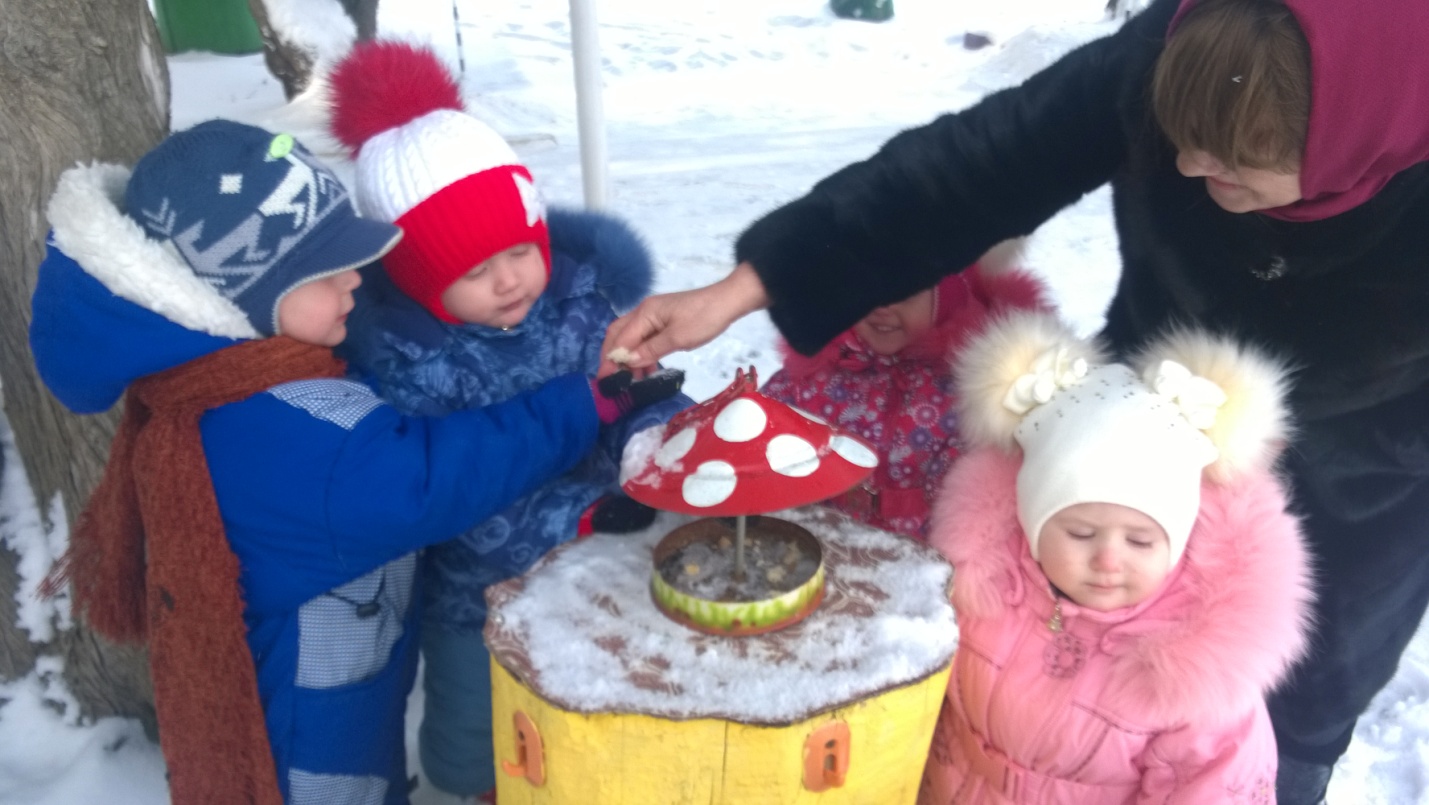 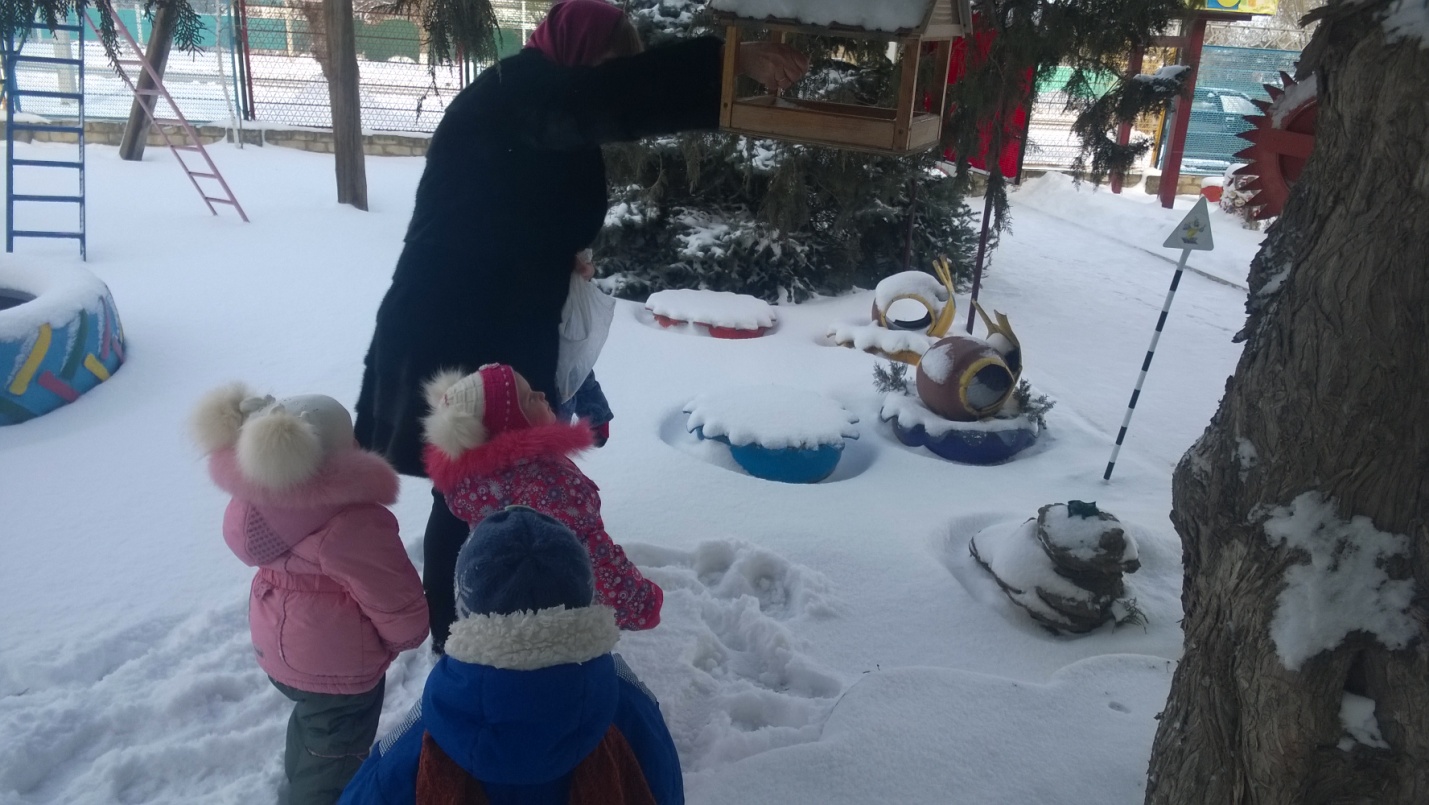 